                    Osnovna škola Matije Vlačića  Labin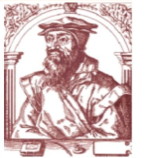  52220  L  A  B  I  N  - Zelenice  4 Tel.: 052 855-488 ; ravnatelj 854-328 e.mail : ured@os-mvlacica-labin.skole.hr          Klasa: 132-01/18-01/1          Urbroj: 2144-15-01-18-1          Labin, 30.10.2018. godineNa temelju Zakona o poticanju zapošljavanja (NN br. 57/12., 120/12. i 16/17.), a u cilju korištenja mjere „Stjecanje prvog radnog iskustva /pripravništva“ putem Hrvatskog zavoda za zapošljavanje Područnog ureda u Puli, Osnovna škola Matije Vlačića Labin, objavljujeN A T J E Č A Jza „Stjecanje prvog radnog iskustva/pripravništva“Stručni suradnik: PEDAGOG/ICA (M/Ž)na određeno i puno radno vrijeme, 40 sati ukupnog tjednog radnog vremena – 1 izvršitelj/icaUvjeti:Prema čl. 105., 106. i 107. Zakona o odgoju i obrazovanju u osnovnoj i srednjoj školi (NN br. 126/12, 94/13, 152/14, 7/17, 68/18), te Pravilniku o stručnoj spremi i pedagoško psihološkom obrazovanju učitelja i stručnih suradnika u osnovnom školstvu (NN 47/96., 56/01.).Uz vlastoručno potpisanu prijavu, kandidati su obvezni priložiti: - životopis- presliku dokaza o stupnju i vrsti stručne spreme- presliku domovnice- presliku rodnog lista- elektronički zapis o radno – pravnom statusu- uvjerenje o nekažnjavanju (ne starije od 6 mjeseci), odnosno uvjerenje da se protiv kandidata ne vodi kazneni postupak glede zapreka za zasnivanje radnog odnosa iz  članka 106. Zakona o odgoju i obrazovanju u osnovnoj i srednjoj školi.Na natječaj se mogu javiti osobe oba spola sukladno članku 13. Zakona o ravnopravnosti spolova.Ako kandidati ostvaruju prednost pri zapošljavanju prema posebnim propisima, dužni su na njega se pozvati u prijavi na natječaj i uz prijavu priložiti dokaze o istom. Navedeni kandidati imaju prednost u odnosu na ostale kandidate pod jednakim uvjetima.Kandidati koji se pozivaju na pravo prednosti pri zapošljavanju u skladu s odredbama Zakona o hrvatskim braniteljima iz Domovinskog rata i članovima njihove obitelji (NN 121/17) dužni su uz prijavu na natječaj dostaviti dokaze iz čl. 103. st.1. Zakona koji su navedeni na internetskoj stranici Ministarstva hrvatskih branitelja. Poveznica:https://uprava.gov.hr/o-ministarstvu/ustrojstvo/uprava-za-sluzbenicke-odnose/zaposljavanje/prednost-pri-zaposljavanju/738https://branitelji.gov.hr/zaposljavanje-843/843https://branitelji.gov.hr/UserDocsImages//NG/12%20Prosinac/Zapo%C5%A1ljavanje//Popis%20dokaza%20za%20ostvarivanje%20prava%20prednosti%20pri%20zapo%C5%A1ljavanju.pdfRok za podnošenje prijava: 8 dana od dana objavljivanja na Oglasnoj ploči te mrežnim stranicama Hrvatskog zavoda za zapošljavanje – Ispostava Labin i mrežnim stranicama i oglasnoj ploči Škole.Svi kandidati u predmetnom natječaju podnošenjem prijave daju svoju suglasnost Osnovnoj školi Matije Vlačića Labin da u njoj navedene osobne podatke prikuplja i obrađuje u svrhu potrebe provedbe natječaja, te da ih može objaviti na oglasnim pločama i web stranicama škole.Prijave s potrebnom dokumentacijom o ispunjavanju uvjetima dostaviti na adresu: Osnovna škola Matije Vlačića Labin, Zelenice 4, 52220, Labin (s napomenom : „Za Natječaj“).O rezultatima kandidati će biti izvješteni u roku od 8 dana po izvršenom izboru.Rezultati natječaja biti će objavljeni i na web stranici škole.Nepotpune i nepravovremene prijave neće se razmatrati.Napomena: nisu potrebni dokumenti u izvorniku niti ovjerene preslike.                                                                                  Ravnatelj:                                                                                  Edi Juričić, prof.